STORY BOARD -- Repeal Transportation BillTitle:  YIELD 2 REPEAL  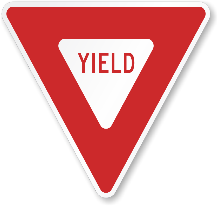 Music – “Keep on Pushing” background music during entire video https://www.youtube.com/watch?v=Hh7ANTOQ2Rs (sound track = 2:30 – fade out at 15 seconds of sound track)$500M WIN for urban areasBaltimoreMontgomeryList moreLOSS for rural areasWipe: fade in each county sign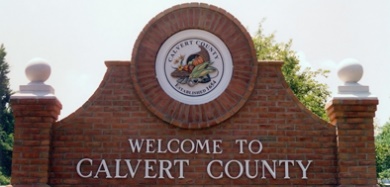 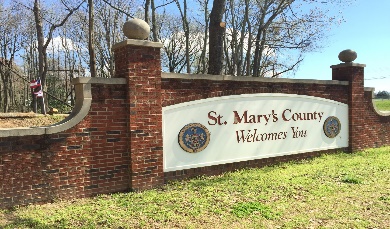 No FundingJohnson BridgeRoute 235 St. Mary’sTax transfer – Rural to Urban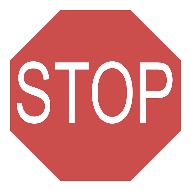 We all pay but rural areas get zeroPush for all counties to collect/keep local gas taxFade music “Keep on Pushing”